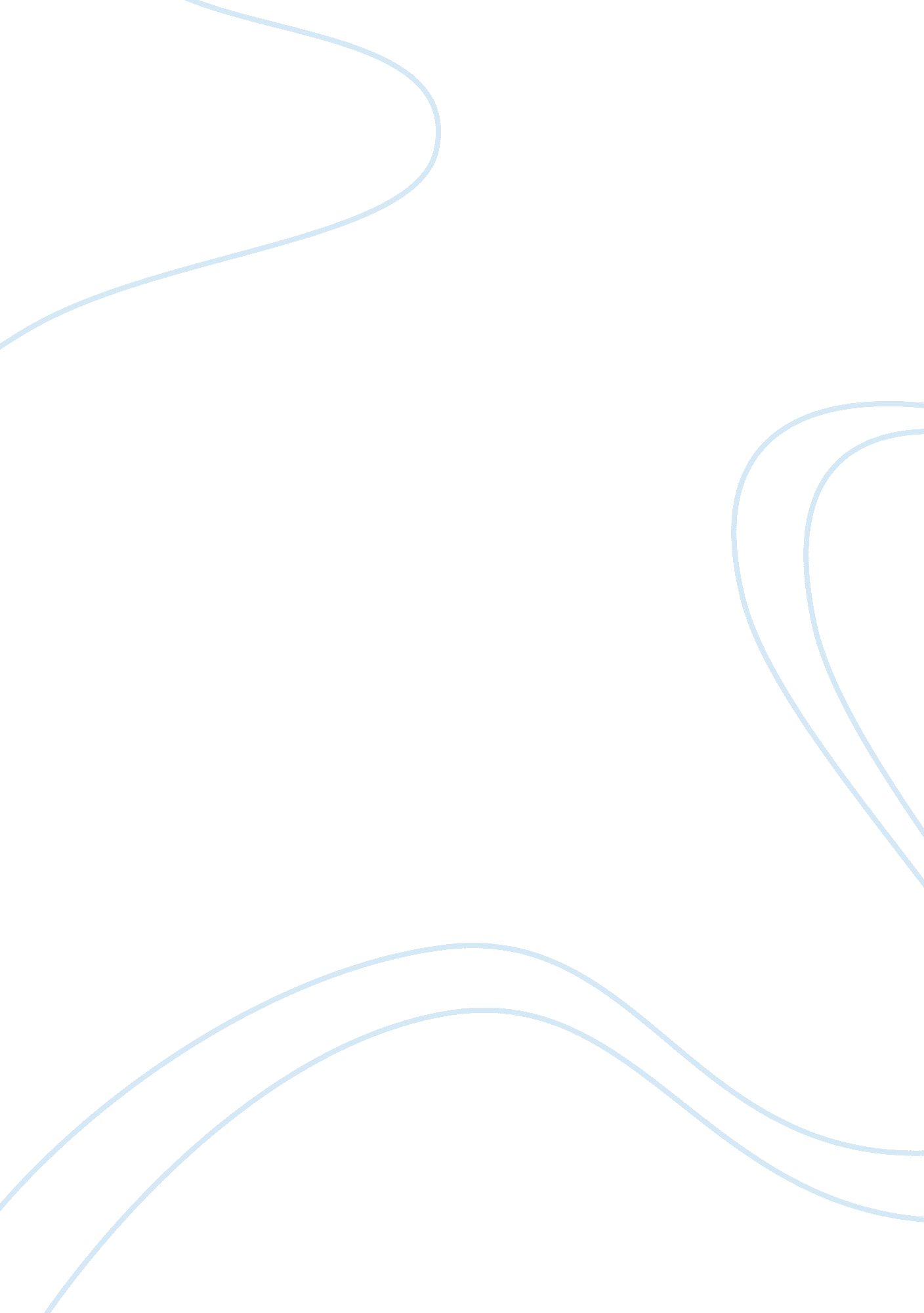 Campus recreation facilities and programming education essayTechnology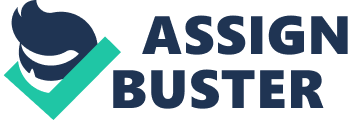 The intent of this survey was to analyze freshman pupil perceptual experiences related to Campus Recreation ( CR ) engagement and develop linkages between entree, satisfaction andacademiccontinuity. This chapter reviews the literature sing collegial pupil continuity and diversion. The subjects include campus diversion entree, accomplishing pupil satisfaction and keeping. Student Access to Campus Recreation Facilities & A ; Programing It is no secret that active engagement in athleticss and fittingness is of critical importance to anyone seeking long permanent wellness and length of service. Prevalence of fleshiness in the United States during 2007-2008 was 32 % among big work forces and 36 % among big adult females ( Flegal, Carroll, A Ogden, & A ; Curtin, 2010 ) . Therefore it is imperative that American university pupils have entree to healthy lifestyle chances while go toing college. Reed ( 2007 ) ; Hickerson and Beggs ( 2007 ) argue that college pupils are at hazard for a assortment of negative wellness behaviours and are in a place to get down to larn how to command their life style, but unluckily most are inactive and have non learned to develop healthy behaviours. Research workers agree that about half of all university pupils demonstrate unequal physical activity degrees ( Sabourin and Irwin, 2008 ) . Sabourin and Irwin ( 2008 ) ; Andrijasevi, Pausi, Bavcevi, Ciliga, A and Pausi ( 2005 ) agree with this research worker that physical activity has a positive consequence on one 's well-being. Nguyen-Michel, Unger, Hamilton, and Spruijt-Metz ( 2005 ) attest that physical activity helps protect mental wellness by cut downing emphasis degrees. The writers point to a dramatic addition in both anxiousness anddepressionamongst college pupils during the past few decennaries. At the same clip research indicates that that colleges and universities are sing reduced registrations in basic physical activity instructional plans ( Crawford, Greenwell, and Andrew, 2007 ) . This phenomenon is likely due to the fact that physical instruction is no longer required at many universities throughout America ( Crawford, et al. , 2007 ) . Less demand for physical instruction coursework finally leads to cut down substructure investing and installation entree for pupils seeking physical activity ( Gibson, 2004 ) . Failureto supply modern, accessible installations to advance physical activity can negatively impact a university 's ability to pull prospective pupils and retain them ( Reisburg, 2001 ) . As a consequence, this research worker holds the belief that universities must increase handiness for pupils seeking chances to prosecute in activities which promote healthy life styles and physical activity. At many universities CR is compelled to make full the handiness nothingness created by the decreased physical instruction direction ( Gibson, 2004 ) . Kennedy ( 2007 ) notes altering pupil outlooks and competition from other educational establishments to boot force universities to build new accessible diversion centres. Surveies of pupil populations at major universities throughout the United States show campuses which lack modern, accessible diversion comfortss have a much more hard clip both recruiting and retaining pupils ( Kennedy, 2007 ) . As a consequence colleges and universities in the United States have spent a sum of $ 7. 12 billion for new building and redevelopment of recreational installations since the twelvemonth 2000 ( NIRSA, 2004 ) . It is the sentiment of this research worker that universities which seek to bolster pupil enlisting, satisfaction and academic continuity must take handiness into consideration when raising a diversion centre. Tinto ( 2000 ) ; Bonfiglio ( 2004 ) argue that campus construction and design symbolize values of the establishment. Bonfiglio ( 2004 ) contends that establishments without modern, accessible diversion and fittingness installations are much more likely to hold an unhealthy, less physically active pupil population. Additionally, diversion installations must be centrally accessible located to advance use ( NIRSA, 2004 ) . Facilities built on campus fringes or those constructed at significant distance from abode halls and other communal countries fail to advance handiness ( Tinto, 2000 ) . Institutions which fail to supply equal, accessible installations which support healthy life style picks run a hazard of developing unhealthy and unsated pupil populations which fail to prevail ( Bonfiglio, 2004 ; NIRSA, 2004 ; Tinto, 2000 ) . Research workers agree that CR Administrators must besides increase pupil entree to installations by supplying diverse installation design facets and plan offerings in order to run into distinguishable pupil demands and involvements. Proper designation and design of installations and scheduling is indispensable to maximise engagement amongst all pupil groups on campus. Li, Absher, Graefe, and Hsu ( 2008 ) contend that cultural and national subgroups should be recognized when trying to make clients within diversion. Cohen, Sehgal, Williamson, Marsh, Golinelli and McKenzie ( 2009 ) conducted a survey on recreational installation enlargement and redevelopment. They examined policy and programming deductions associated with the betterments. The writers concluded that bettering recreational installations can positively better frequenter use rates, but attest that betterments do non ever increase use. Factors unassociated with physical betterments such as scheduling, staffing, fees, hours, selling, outreach, and other human factors have a dramatic consequence on client use ( Cohen, et Al, 2009 ) . In order to understand pupil needs this research worker holds the belief that CR staff and decision makers must stand for the diverseness of the university. Hale and Betances ( 2004 ) contend that the growing rate of pupils of colour is the primary ground why racial diverseness must be efficaciously implemented in higher instruction. Roberts, Outley, and Estes ( 2002 ) argue that there is a deficiency of diverseness nowadays in most diversion sections throughout the state. Roberts, et al. , ( 2002 ) contend that failure to enroll diverse staff finally strips organisational invention, competitory advantage and the ability to fulfill client demands. Enhanced enlisting, keeping and answerability criterions must be implemented within the diversion field to make staff more representative ethnically and culturally diverse pupil populations ( Roberts, et al. , 2002 ) . Surveies of organisational diverseness have demonstrated that exposure to diverse co-workers helps directors make better determinations and cultivate fresh thoughts by pulling upon larger pools of information ( Allen & A ; Montgomery, 2001 ) . Li, et al. , ( 2008 ) ; Roberts, et Al. ( 2002 ) contend that major organisational alterations must take topographic point in order to maximise diversion programming entree. Allen and Montgomery ( 2001 ) explain that organisational diverseness development can non arise without `` unfreezing '' within the organisation. Unfreezing is deemed to get down one time managerial committedness, allocation of equal resources, and or a major happening asking alteration occurs. The 2nd phase which Allen and Montgomery ( 2001 ) prescribe is `` traveling '' . Moving is accomplished by execution of patterns such as recruiting, outreach plans, cooperative and internships, mentoring, calling development enterprises, preparation and educational plans. Refreezing is the concluding procedure which begins by reexamining bing policies and processs to guarantee they support instead than struggle with the new civilization of diverseness ( Allen & A ; Montgomery, 2001 ) . This research worker trusts that one time organisational and staff diverseness exists, rich treatment and execution of wide plan offerings can be delivered to maximise pupil entree and engagement. Last, CR decision makers must make out to pull diverse pupil groups to advance entree and consciousness about CR plan offerings. Li, et al. , ( 2008 ) assert that diverse values determine societal behaviour, and that cultural values play a major function in acknowledging alternate positions of service quality within societal groups. Hale and Kivel ( 2004 ) argue that higher instruction decision makers need to contend for equal chance, full entree, and inclusion for all pupil groups. They contend that duty requires listening to pupil groups on the borders, while admiting bulk privilege, resources, and entree. Merely so can decision makers do critical alterations which promote entree to at hazard pupil groups on the fringe ( Hale and Kivel, 2004 ) . Modern pupil populations want entree to diverse recreational scheduling chances outside the traditional sphere of competitory athleticss such as intramural flag football, hoops and playground ball ( Tsai, 2005 ) . Walker, Jackson, and Deng ( 2008 ) confirm that diversion and leisure restraints vary dramatically between diverse cultural and cultural groups. To efficaciously pull and actuate the full university population to take part, CR must understand the cultural and cultural restraints which prevent dissimilar populations from plan engagement. Walker, et al. , ( 2008 ) argue that cultural and cultural leisure restraints can be overcome if decision makers make pupil engagement a precedence by offering diverse scheduling options. Research workers agree that CR selling is another valuable tool to assist ease diverse pupil group engagement ( Crompton, 2008 ; Reed, 2007 ; Robinson & A ; Gladden, 2003 ) . Robinson and Gladden ( 2003 ) contend that CR trade name equity must be developed to maximise student engagement. CR sections which have built successful trade name equity have pupils which are cognizant of all plan offerings and take part with greater frequence ( Robinson & A ; Gladden, 2003 ) . The writers conclude that trade name equity ensures maximal both plan use and grosss if fees are charged. Establishing CR trade name equity has a peculiarly positive consequence on engagement amongst freshman pupil populations ( NIRSA, 2004 ) . Students which are new to college or those yet to set up peer-to-peer societal support webs can be influenced to take part in CR scheduling if the section utilizes effectual selling and has set up trade name equity ( Robinson & A ; Gladden, 2003 ) . Reed ( 2007 ) asserts that CR selling is a basically of import to guarantee freshman pupil engagement. Freshman pupils are less cognizant of recreational scheduling and installations available on campus than upperclassmen ( Reed, 2007 ) . Research workers agree that most recreational bureaus demonstrate unequal and unsuccessful selling tactics. Crompton ( 2008 ) established a Benefits Evolution Pyramid which traces the development of diversion and leisure services selling in the United States. Harmonizing to Crompton ( 2008 ) , most diversion bureaus and professionals are runing at the two lowest degrees of the pyramid which include the base or Activity / Custodial Focus and the 2nd phase of Promotion / Selling Focus. He maintains that a limited figure of bureaus have evolved to encompass User and Community Benefits Focus and really few have adopted the concluding phase of Shifting Focus. Crompton ( 2008 ) defines Shifting as a procedure of placing paramount community concerns and reacting with execution of diversion services which address the issues. He contends that positive stakeholder perceptual experience alterations typically merely occur in the highest two grades of the Benefits Evolution Pyramid. Once recreational services are perceived to keep social virtue, community consciousness takes topographic point and extra support leads to fulfill community members and programming length of service ( Robinson & A ; Gladden, 2003 ) . Student Satisfaction and Campus Recreation Participation Associating freshman pupil satisfaction with Campus Recreation engagement is cardinal for continued departmental support. Schuh and Upcraft ( 2001 ) point to the demand for appraisal within campus recreational plans due to high degrees of examination directed toward their wide plans, big budgets, and investing costs. Hall ( 2005 ) contends that campus diversion plans are likely to be one of the most expensive pupil support plans. Unfortunately there has been a deficiency of committedness from CRA to look into pupil perceptual experiences and construct cardinal linkages between engagement and satisfaction ( Wever, 2003 ) . CRA failure to execute this critical research may ensue in lessened departmental resources, reduced plan offerings, less substructure investing, and finally unsated pupils at hazard of going from the university. The National Intramural-Recreational Sports Association ( NIRSA ) survey on the impact of pupil engagement in CR plans and discovered cardinal relationships between engagement and academic and personal success factors ( NIRSA, 2004 ) . The survey demonstrated that active pupil engagement in CR activities correlated with higher overall college satisfaction and success. Among all pupils surveyed, CR plans and activities ranked higher than internships, cultural activities, parttime or full-time work, pupil nines and organisations, shopping, amusement, eating house options in the community, opportunity to analyze abroad, community servicechances, watching varsity athleticss, take parting in varsity athleticss, and sororities/fraternities as determiners of college satisfaction and success ( NIRSA, 2004 ) . Additionally, NIRSA ( 2004 ) determined that research consequences did non vary amongst undergraduate versus alumnus pupils or private versus public establishments. Becker, Cooper, Atkins, & A ; Martin ( 2009 ) ; Hall ( 2005 ) agree with this research worker that pupils who actively participate in CR are more active on campus, in better mental and physical wellness, and satisfied with their collegiate experience. Since research workers conclude that pupil satisfaction can be straight linked to CR engagement, this research worker feels it is imperative that CR Administrators assess freshman pupil perceptual experiences of CR engagement. Rhodes and Nevill ( 2004 ) contend that on-campus pupil experiences which are either profoundly fulfilling or dissatisfying have the possible to impact morale, motive, and continuity. As a consequence, CR Administrators need to find whether pupils are sing deep satisfaction or dissatisfaction while take parting in CR scheduling. The survey of this information can take to designation of valuable concluding behind pupil determinations to prevail or go out the university ( Rhodes & A ; Nevill, 2004 ) . Hickerson and Beggs ( 2007 ) examined the impact of ennui on leisure of college pupils in relation to gender, degree of instruction, and activity pick. Their research found that pupils with developed leisure accomplishments are satisfied and active in their leisure pick and activity. Students with undeveloped leisure accomplishments chose inactive activities which lack positive mental stimulation and psychological wages. The writers assert that the college old ages are an of import leisure development period where life-time leisure chases are built. Hickerson and Beggs ( 2007 ) conclude that CR plans play a critical function in pupil leisure accomplishment development when they offer a broad scope of quality leisure chances. Student demand for modern recreational installations has grown well, with 60 nine per centum of high school seniors bespeaking that they plan to utilize the universities diversion or intramural plan upon reaching at the school ( Intercollegiate Athletes, 2000 ) . Gose ( 2006 ) maintains that CR demand at many universities can non be met by the establishment since financess can non be used for nonacademic edifices. In most instances, pupils must straight pick the measure for recreational installation redevelopment and enlargement ( Gose, 2006 ) . Therefore, in order for CRA to fulfill incoming pupil demands and assist long pillow campus enlisting attempts they must stay focussed on satisfaction degrees amongst the bing university pupil population. If current pupils are unsated with present CR scheduling and/or costs associated with installation enlargement referenda a pledge of pupil support is improbable to happen ( Gose, 2006 ) . This research worker believes universities which fail to supply pupils with entree to modern, diverse recreational installations run the hazard of developing unhealthy, at hazard campus populations. Crumbing, overused diversion installations with out-of-date fittingness equipment typically fail to actuate pupils to prosecute in physical activity ( Gibson, 2004 ) . Additionally, light and nonusers of CR installations are less satisfied with college life than heavy users ( NIRSA, 2004 ) . As a consequence, it 's imperative that CRAs invariably analyze and seek to better pupil satisfaction degrees. Changeless rating may assist guarantee future pupil entree to CR installations and maximise engagement. Wever ( 2003 ) contends that the political relations of higher instruction require CRA to invariably turn out departmental worth or face budget decreases. Therefore, failure to execute equal freshman pupil perceptual experience research related to Campus Recreation will finally take to obstruction pupil satisfaction rates. Unsatisfied, culturally diverse, freshman pupils are the pupil group most at hazard of bead out. Li, et Al ( 2008 ) analyze cultural values within diverse groups in order to place sentiments of service quality related to diversion. They contend that cultural groups should non be assumed to be homogenous in service quality perceptual experience. Li, et Al ( 2008 ) recommend research of multiple populations and backgrounds in add-on to cross-sectional studies and locales in order to adequately acknowledge possible users of Parkss and diversion services. They argue that this research will ensue in a diverse, satisfied client base who will return to utilize services rendered. Campus Recreation Participation and the Effectss on Academic Persistence Since pupil continuity has become an progressively serious job for American universities, the establishments have adopted a scope of response schemes. Barefoot ( 2004 ) contends that the most common initial response is for universities to delegate pupil services professionals the duty of out-of-class keeping plan development. Literally, 1000s of keeping plans designed particularly for freshman pupils have emerged in recent old ages which include assorted nines and organisations, residential plans, expanded campus orientations, convocations, community service and events that build school spirit ( Barefoot, 2004 ) . Astin ( 1999 ) adds that keeping plans tend to be grounded in historic campus traditions, but are besides enlightened by modern research related to correlativity between pupil continuity and engagement, formation of peer relationships and group association. Harmonizing to Hall ( 2005 ) , pupils who participate in CR are socially incorporate and profoundly connected to other pupil participants, module, and staff. Pascarella and Terenzini ( 2005 ) suggested that out-of-class interaction between pupils and module members appears to systematically advance pupil continuity, educational aspirations, and degree completion, even when other factors are taken into history. They besides suggested that pupil perceptual experience of module member handiness and involvement may be adequate to advance academic continuity ( Pascarella & A ; Terenzini, 2005 ) . CR chances and involvement appear to help in developing a positive self-concept and therefore advance the integrating procedure ( Windschitl, 2008 ) . Wang & A ; Shiveley ( 2009 ) agree that universities need to put more resources in pulling and enrolling pupils to take part in extracurricular activities in order to heighten their on campus battle. They assert that pupils to a great extent engaged in on campus extracurricular activities have better academic public presentation than those who are non actively engaged. Astin 's ( 1999 ) theory of pupil engagement provides a solid theoretical foundation to explicate the grounds for this phenomenon. Harmonizing to this theory, larning results require investing of both physical and psychological energy. The more engaged a pupil is with extracurricular activities such as Campus Recreation, the more chances there are for larning to happen. Haines & A ; Fortman ( 2008 ) conducted a survey to mensurate Campus Recreation out-of-classroom acquisition in an attempt to mensurate the impact of Campus Recreation on pupil larning. They found that participants demonstrated enormous sums of larning across a wide scope of countries including but non limited to clip direction, leading, critical thought, grasp of diverseness, and societal integrating. This survey can be used to assist warrant the demand for extra investing in Campus Recreation plans, installations, and services, in add-on to run intoing the turning demands of accreditation ( Haines & A ; Fortman, 2008 ) . Belch, Gebel and Maas ( 2001 ) examined the relationship of engagement at the University Recreation Center ( URC ) on first-year continuity rates at a big public university in the sou'-west. The consequences revealed that freshers who used the URC persisted at a higher rate after one semester and after a full twelvemonth than their equals who did non utilize the URC. Continuity rates for URC users for one semester ( 92 % ) and one twelvemonth ( 71 % ) clearly outpaced that of their nonuser opposite numbers ( 86 % and 64 % severally ) . Additionally, URC users earned somewhat higher GPAs and besides earned more recognition hours at the terminal of the first twelvemonth ( Belch et al. , 2001 ) . Campus Recreation plans, peculiarly intramural athleticss, provide a powerful channel for pupil interaction ( NIRSA, 2004 ) . This interaction may supply freshers with the chance to informally develop support groups, find study spouses, and seek advice from other pupils sing the best categories or module ( Windschitl, 2008 ) . Faculty and staff are besides a extremely seeable constituent of the rank of CR installations, which may supply ample chance for informal interaction with pupils. A recreational installation with diverse programmatic offerings based on pupil, module, and staff demands can function as a dynamic community, and in so making, establishes an outlook of battle and belonging by pupils. This activity is symbolic of the single pupil 's ability to link to others in theenvironmentand to the university community itself ( Belch et al. , 2001 ) . Hausmann, Ye, Schfield & A ; Woods ( 2009 ) argue that pupils who become integrated into the societal and academic systems of the university, they develop a psychological sense of belonging to the university community, which is an of import precursor to desirable results such as increased committedness and continuity. They conducted a survey to mensurate pupil perceptual experiences related to campus assimilation and find if pupils sense of belonging affected academic continuity. Consequences demonstrated that pupils who felt integrated besides felt institutional committedness and desire to prevail. It is the research worker 's belief that CR plays a cardinal function in constructing institutional committedness and a desire to prevail. Elkins, Braxton, & A ; James ( 2000 ) took this construct a measure further and examined continuity rates amongst full-time, four-year university pupils between their first and 2nd semesters. They attempted to place how nucleus factors which consequence pupil bead out determinations. In peculiar, the writers focus on the primary phase of a pupil 's college passage which is labeled Separation. A sample of 411 pupils was studied to find the effects of outside support and pupil rejection of past attitudes and values on their determination to remain in school. Elkins, et Al ( 2000 ) contend that support from household and friends is critical to buttress pupil continuity. They besides concluded that a pupil 's degree of institutional committedness plays a major function in finding a demand to reject past attitudes and values in order to aline with values present at the establishment. The study informations collected by the writers aligned with old research performed by Tinto ( 1975, 1987, 1988, 1993 & A ; 1998 ) . Consistent grounds points to racial/ethnic minority groups having less support for college attending therefore go forthing this pupil group at greater hazard ( Elkins, et al 2000 ) . 